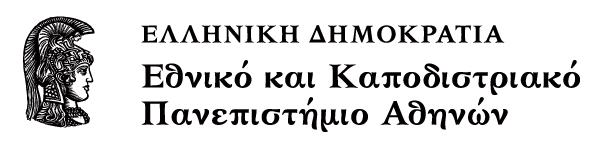 Bodily FictionsΕνότητα: Brian ManningΧριστίνα Ντόκου, Christina DokouΤμήμα Αγγλικής Γλώσσας και Φιλολογίας, Φιλοσοφική ΣχολήFaculty of English Language and Literature, School of Philosophy1.	“The Thirsty Animal”	32.	Fried Green Tomatoes pp. 83-181	32.1.	Race	32.2.	Gender (identity)	32.3.	Disability	32.4.	The town as body-train metaphor	4“The Thirsty Animal”How many selves inside a human body
past lives, totems and psyche, metamorphosis, possessionFreud’s id, ego, superego division; Jung’s shadow, animus/anima; Lacan’s fractured self (mirror stage)the metaphysics of the body (memories, cravings, disease as identity (“I am an alcoholic”) => fear/awe of the flesh (what does “animal” mean?)masculinity/femininity as diseaseFried Green Tomatoes pp. 83-181RaceSipsey and Big George’s familySlaughtering hogs and cooking/growing vegetablesthe burial of the animal headsthe paired offspring (Willie Boy, Naughty Bird, Artis & Jasper)Slagtown in Birminghamthe Miss Fancy incidentSheriff Grady Kilgore and the KKKThe boots (vs sheets and cowls) as synecdoche/symbolGender (identity)Ruth (ideal femininity)Idgie (trickster: androgyny)“bee charming”Buddy Threadgoode (ideal masculinity: animus)Frank Bennett (culturally-prescribed masculinity)Background: Oedipal disaster, taboo of seeing mother sexuallyDisabilityAlbertthe bugs metaphorthe golden egg (C/c Par Lagerkvist’s The Sybil)Stump ThreadgoodeEvelynSmokey Lonesome (Phillips)BackgroundThe Crash as metaphorEva BatesName and appearancethe three-legged dogFrank Bennett’s glass eyeReligion and convention VS mythic/primal rituals“Railroad Bill” VS The American Legion of Decency (destroyers of “Hoovervilles”)The town as body-train metaphorShould the Threadgoodes and the Whistle Stop (name significance) community have been less idealized?ΣημειώματαΣημείωμα Ιστορικού Εκδόσεων ΈργουΤο παρόν έργο αποτελεί την έκδοση 1.0Σημείωμα ΑναφοράςCopyright Εθνικόν και Καποδιστριακόν Πανεπιστήμιον Αθηνών, Χριστίνα Ντόκου, 2014. Χριστίνα Ντόκου «Bodily Fictions, Brian Manning». Έκδοση: 1.0. Αθήνα 2014. Διαθέσιμο από τη δικτυακή διεύθυνση: http://opencourses.uoa.gr/courses/ENL2/.Σημείωμα ΑδειοδότησηςΤο παρόν υλικό διατίθεται με τους όρους της άδειας χρήσης Creative Commons Αναφορά, Μη Εμπορική Χρήση Παρόμοια Διανομή 4.0 [1] ή μεταγενέστερη, Διεθνής Έκδοση.   Εξαιρούνται τα αυτοτελή έργα τρίτων π.χ. φωτογραφίες, διαγράμματα κ.λ.π.,  τα οποία εμπεριέχονται σε αυτό και τα οποία αναφέρονται μαζί με τους όρους χρήσης τους στο «Σημείωμα Χρήσης Έργων Τρίτων».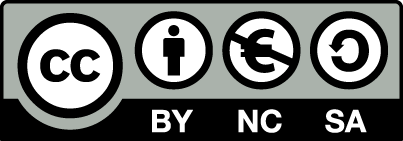 [1] http://creativecommons.org/licenses/by-nc-sa/4.0/ Ως Μη Εμπορική ορίζεται η χρήση:που δεν περιλαμβάνει άμεσο ή έμμεσο οικονομικό όφελος από την χρήση του έργου, για το διανομέα του έργου και αδειοδόχοπου δεν περιλαμβάνει οικονομική συναλλαγή ως προϋπόθεση για τη χρήση ή πρόσβαση στο έργοπου δεν προσπορίζει στο διανομέα του έργου και αδειοδόχο έμμεσο οικονομικό όφελος (π.χ. διαφημίσεις) από την προβολή του έργου σε διαδικτυακό τόποΟ δικαιούχος μπορεί να παρέχει στον αδειοδόχο ξεχωριστή άδεια να χρησιμοποιεί το έργο για εμπορική χρήση, εφόσον αυτό του ζητηθεί.Διατήρηση ΣημειωμάτωνΟποιαδήποτε αναπαραγωγή ή διασκευή του υλικού θα πρέπει να συμπεριλαμβάνει:το Σημείωμα Αναφοράςτο Σημείωμα Αδειοδότησηςτη δήλωση Διατήρησης Σημειωμάτων το Σημείωμα Χρήσης Έργων Τρίτων (εφόσον υπάρχει)μαζί με τους συνοδευόμενους υπερσυνδέσμους.ΧρηματοδότησηΤο παρόν εκπαιδευτικό υλικό έχει αναπτυχθεί στο πλαίσιο του εκπαιδευτικού έργου του διδάσκοντα.Το έργο «Ανοικτά Ακαδημαϊκά Μαθήματα στο Πανεπιστήμιο Αθηνών» έχει χρηματοδοτήσει μόνο τη αναδιαμόρφωση του εκπαιδευτικού υλικού. Το έργο υλοποιείται στο πλαίσιο του Επιχειρησιακού Προγράμματος «Εκπαίδευση και Δια Βίου Μάθηση» και συγχρηματοδοτείται από την Ευρωπαϊκή Ένωση (Ευρωπαϊκό Κοινωνικό Ταμείο) και από εθνικούς πόρους.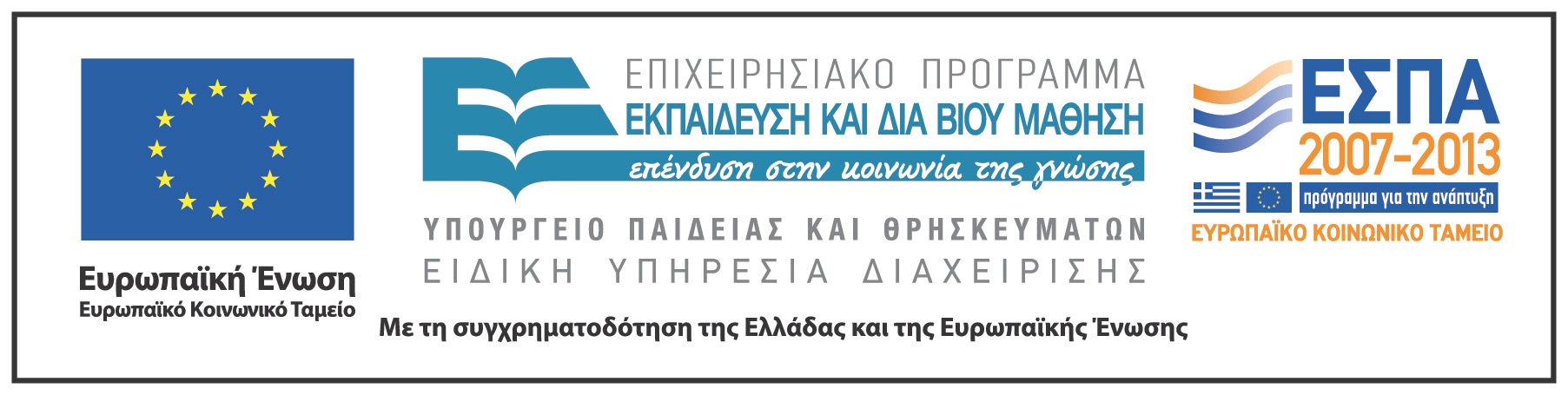 